الأداة 3.2.5 نموذج استمارة رصد الحالة ومتابعتها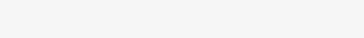 الرمز المرجعي:رمز العامل الاجتماعي:رمز العامل الاجتماعي:تاريخ المتابعة:(اليوم/الشهر/السنة):تاريخ المتابعة:(اليوم/الشهر/السنة):تاريخ المتابعة:(اليوم/الشهر/السنة):تخطيط المتابعةتخطيط المتابعةتخطيط المتابعةتخطيط المتابعةتخطيط المتابعةتخطيط المتابعةنوع المتابعةمجدولةمجدولةغير مخططةغير مخططةغير مخططةموقع المتابعةمنزل الفردمنزل الفردالمكتبغير ذلك:غير ذلك:الغرض/الغاية من المتابعة التقييم التقييم الرصدالدعمغير ذلك:تفاصيل المتابعةتفاصيل المتابعةتفاصيل المتابعةتفاصيل المتابعةتفاصيل المتابعةتفاصيل المتابعةأسماء الأفراد والوكالات الحاضرة والمشاركين الآخرين من غير أفراد الأسرة: أسماء الأفراد والوكالات الحاضرة والمشاركين الآخرين من غير أفراد الأسرة: أسماء الأفراد والوكالات الحاضرة والمشاركين الآخرين من غير أفراد الأسرة: أسماء الأفراد والوكالات الحاضرة والمشاركين الآخرين من غير أفراد الأسرة: أسماء الأفراد والوكالات الحاضرة والمشاركين الآخرين من غير أفراد الأسرة: أسماء الأفراد والوكالات الحاضرة والمشاركين الآخرين من غير أفراد الأسرة: أسماء كلّ المشاركين من أفراد الأسرة (بمن فيهم الأطفال):أسماء كلّ المشاركين من أفراد الأسرة (بمن فيهم الأطفال):أسماء كلّ المشاركين من أفراد الأسرة (بمن فيهم الأطفال):أسماء كلّ المشاركين من أفراد الأسرة (بمن فيهم الأطفال):أسماء كلّ المشاركين من أفراد الأسرة (بمن فيهم الأطفال):أسماء كلّ المشاركين من أفراد الأسرة (بمن فيهم الأطفال):نقاط النقاش الرئيسية:نقاط النقاش الرئيسية:نقاط النقاش الرئيسية:نقاط النقاش الرئيسية:نقاط النقاش الرئيسية:نقاط النقاش الرئيسية:نتيجة الاجتماع (بما في ذلك النقاط الإضافية المذكورة/التقدّم المُحرَز/الإجراءات المخطَّطة – التي يجب تحديثها في ملف الحالة):نتيجة الاجتماع (بما في ذلك النقاط الإضافية المذكورة/التقدّم المُحرَز/الإجراءات المخطَّطة – التي يجب تحديثها في ملف الحالة):نتيجة الاجتماع (بما في ذلك النقاط الإضافية المذكورة/التقدّم المُحرَز/الإجراءات المخطَّطة – التي يجب تحديثها في ملف الحالة):نتيجة الاجتماع (بما في ذلك النقاط الإضافية المذكورة/التقدّم المُحرَز/الإجراءات المخطَّطة – التي يجب تحديثها في ملف الحالة):نتيجة الاجتماع (بما في ذلك النقاط الإضافية المذكورة/التقدّم المُحرَز/الإجراءات المخطَّطة – التي يجب تحديثها في ملف الحالة):نتيجة الاجتماع (بما في ذلك النقاط الإضافية المذكورة/التقدّم المُحرَز/الإجراءات المخطَّطة – التي يجب تحديثها في ملف الحالة):ديناميات الاجتماع:ديناميات الاجتماع:ديناميات الاجتماع:ديناميات الاجتماع:ديناميات الاجتماع:ديناميات الاجتماع:هل أتيحت لك فرصة التحدث مع الفرد المعني بمفرده؟ إذا نعم، ما كانت نتيجة النقاش؟هل أتيحت لك فرصة التحدث مع الفرد المعني بمفرده؟ إذا نعم، ما كانت نتيجة النقاش؟هل أتيحت لك فرصة التحدث مع الفرد المعني بمفرده؟ إذا نعم، ما كانت نتيجة النقاش؟هل أتيحت لك فرصة التحدث مع الفرد المعني بمفرده؟ إذا نعم، ما كانت نتيجة النقاش؟هل أتيحت لك فرصة التحدث مع الفرد المعني بمفرده؟ إذا نعم، ما كانت نتيجة النقاش؟هل أتيحت لك فرصة التحدث مع الفرد المعني بمفرده؟ إذا نعم، ما كانت نتيجة النقاش؟المتابعة التاليةالمتابعة التاليةالتاريخ (اليوم/الشهر/السنة):التاريخ (اليوم/الشهر/السنة):التاريخ (اليوم/الشهر/السنة):التاريخ (اليوم/الشهر/السنة):النوع، الموقع، الغرض/الغاية النوع، الموقع، الغرض/الغاية النوع، الموقع، الغرض/الغاية النوع، الموقع، الغرض/الغاية النوع، الموقع، الغرض/الغاية النوع، الموقع، الغرض/الغاية 